ПОСТАНОВЛЕНИЕ НАЦИОНАЛЬНОГО СТАТИСТИЧЕСКОГО КОМИТЕТА РЕСПУБЛИКИ БЕЛАРУСЬ14 октября 2015 г. № 138Об утверждении Методики по расчету посевных площадей сельскохозяйственных культур, площади многолетних насаждений, численности скота и птицы, объемов производства продукции растениеводства и животноводства в хозяйствах всех категорийИзменения и дополнения:Постановление Национального статистического комитета Республики Беларусь от 11 сентября 2020 г. № 83 (зарегистрировано в Национальном реестре - № 7/4600 от 25.09.2020 г.);Постановление Национального статистического комитета Республики Беларусь от 24 февраля 2023 г. № 5 (зарегистрировано в Национальном реестре - № 7/5296 от 03.03.2023 г.);Постановление Национального статистического комитета Республики Беларусь от 15 декабря 2023 г. № 160 (зарегистрировано в Национальном реестре - № 7/5568 от 21.12.2023 г.)На основании подпункта 8.10 пункта 8 Положения о Национальном статистическом комитете Республики Беларусь, утвержденного Указом Президента Республики Беларусь от 26 августа 2008 г. № 445, Национальный статистический комитет Республики Беларусь ПОСТАНОВЛЯЕТ:1. Утвердить Методику по расчету посевных площадей сельскохозяйственных культур, площади многолетних насаждений, численности скота и птицы, объемов производства продукции растениеводства и животноводства в хозяйствах всех категорий (прилагается) и ввести ее в действие, начиная с расчета посевных площадей сельскохозяйственных культур, площади многолетних насаждений, численности скота и птицы, объемов производства продукции растениеводства и животноводства в хозяйствах всех категорий за январь 2016 года.2. Признать утратившим силу постановление Национального статистического комитета Республики Беларусь от 1 октября 2014 г. № 163 «Об утверждении Методики по расчету посевных площадей сельскохозяйственных культур, численности скота и птицы, объемов производства продукции растениеводства и животноводства в хозяйствах всех категорий» (Национальный правовой Интернет-портал Республики Беларусь, 10.10.2014, 7/2932).3. Настоящее постановление вступает в силу через пятнадцать рабочих дней после его подписания.МЕТОДИКА
по расчету посевных площадей сельскохозяйственных культур, площади многолетних насаждений, численности скота и птицы, объемов производства продукции растениеводства и животноводства в хозяйствах всех категорийГЛАВА 1
ОБЩИЕ ПОЛОЖЕНИЯ1. Настоящая Методика определяет порядок расчета посевных площадей сельскохозяйственных культур, площади многолетних насаждений, численности скота и птицы, объемов производства продукции растениеводства и животноводства в натуральном выражении в хозяйствах всех категорий.2. Расчет посевных площадей сельскохозяйственных культур, площади многолетних насаждений, численности скота и птицы, объемов производства продукции растениеводства и животноводства в хозяйствах всех категорий осуществляется Национальным статистическим комитетом по республике и областям.3. В настоящей Методике используются следующие основные термины и их определения:сельскохозяйственные организации – юридические лица (кроме (крестьянских) фермерских хозяйств), их обособленные подразделения, основным и (или) второстепенным видом экономической деятельности которых является сельское хозяйство, кроме предоставления услуг в области растениеводства и животноводства (коды 011, 012, 013, 014, 015 общегосударственного классификатора Республики Беларусь ОКРБ 005-2011 «Виды экономической деятельности», утвержденного постановлением Государственного комитета по стандартизации Республики Беларусь от 5 декабря 2011 г. № 85);площадь уборки – это площадь, с которой фактически убран урожай сельскохозяйственных культур;посевные площади – часть пахотных земель, занятых посевами сельскохозяйственных культур;производители продукции сельского хозяйства – сельскохозяйственные организации, крестьянские (фермерские) хозяйства, хозяйства населения. Указанные категории производителей продукции сельского хозяйства составляют хозяйства всех категорий;хозяйства населения – личные подсобные хозяйства граждан, постоянно проживающих в сельской местности; подсобные хозяйства граждан, занимающихся производством продукции сельского хозяйства с использованием земельных участков, предоставленных для строительства и (или) обслуживания одноквартирных, блокированных жилых домов, коллективного садоводства, дачного строительства;урожайность сельскохозяйственных культур – это средний сбор продукции с единицы фактически убранной площади (с одного гектара).4. Исходной информационной базой для расчета посевных площадей сельскохозяйственных культур, площади многолетних насаждений, численности скота и птицы, объемов производства продукции растениеводства и животноводства в натуральном выражении в хозяйствах всех категорий являются:4.1. официальная статистическая информация по следующим формам государственной статистической отчетности:1-сх (растениеводство) «Отчет о сборе урожая сельскохозяйственных культур» (далее – форма 1-сх (растениеводство));1-сх (животноводство) «Отчет о наличии и движении скота и птицы» (далее – форма 1-сх (животноводство));1-сх (фермер) «Отчет о производстве продукции животноводства и численности скота и птицы» (далее – форма 1-сх (фермер));1-сх (сельсовет) «Отчет о площади земельных участков, наличии основных видов скота и птицы в личных подсобных хозяйствах граждан» (далее – форма 1-сх (сельсовет));12-сх (животноводство) «Отчет о состоянии животноводства» (далее – форма 12-сх (животноводство));12-сх (защищенный грунт) «Отчет о производстве овощей в защищенном грунте, выращивании грибов и цветочной продукции» (далее – форма 12-сх (защищенный грунт));6-сх (сельхозработы) «Отчет о ходе сельскохозяйственных работ» (далее – форма 6-сх (сельхозработы));1-п (мясо) «Отчет о переработке скота и птицы, производстве, отгрузке и запасах мясной продукции и кожевенного сырья» (далее – форма 1-п (мясо));4.2. первичные статистические данные выборочного обследования личных подсобных хозяйств граждан, постоянно проживающих в сельской местности, по следующим формам государственных статистических наблюдений:6-сх (дх-площади) «Вопросник о площадях сельскохозяйственных культур» (далее – форма 6-сх (дх-площади));12-сх (дх-животноводство) «Дневник учета продукции животноводства и расхода кормов» (далее – форма 12-сх (дх-животноводство));6-сх (дх-растениеводство) «Дневник учета продукции растениеводства» (далее – форма 6-сх (дх-растениеводство));4.3. данные по форме ведомственной отчетности Государственного комитета по имуществу 22-зем «Отчет о наличии и распределении земель» (далее – форма 22-зем).ГЛАВА 2
РАСЧЕТ ПОСЕВНОЙ ПЛОЩАДИ СЕЛЬСКОХОЗЯЙСТВЕННЫХ КУЛЬТУР В ХОЗЯЙСТВАХ ВСЕХ КАТЕГОРИЙ5. Расчет посевной площади сельскохозяйственных культур в хозяйствах всех категорий осуществляется за год.6. В посевную площадь включается:площадь озимых культур, посеянных на зерно и зеленый корм осенью предыдущего года под урожай отчетного года, за вычетом площади полностью погибших посевов в зимний период;площадь яровых культур, посеянных под урожай отчетного года (включая площадь яровых культур, посеянных на площадях погибших посевов озимых или яровых культур);сохранившаяся площадь многолетних трав, которая формируется из площадей многолетних трав, посеянных в прошлые годы и в отчетном году;площадь сельскохозяйственных культур, посеянных в междурядьях садов;площадь предварительных культур, посеянных на распаханных лугах и пастбищах с целью подготовки почвы для посева многолетних трав на залужение.7. Посевная площадь сельскохозяйственных культур в хозяйствах всех категорий включает посевную площадь в сельскохозяйственных организациях, крестьянских (фермерских) хозяйствах и хозяйствах населения и рассчитывается в целом по категориям хозяйств и по видам сельскохозяйственных культур.8. Посевная площадь сельскохозяйственных культур в хозяйствах всех категорий рассчитывается по следующим основным видам сельскохозяйственных культур:зерновые и зернобобовые культуры (рожь, пшеница, тритикале, ячмень, овес, кукуруза, гречиха, зернобобовые культуры и другие);лен-долгунец;свекла сахарная;рапс;картофель;овощи;культуры кормовые (культуры кормовые корнеплодные и клубнеплодные, культуры кормовые на силос, кукуруза на корм, однолетние травы, многолетние травы и другие).9. Посевная площадь сельскохозяйственных культур в целом и в том числе по видам в сельскохозяйственных организациях и крестьянских (фермерских) хозяйствах определяется на основании официальной статистической информации по форме 1-сх (растениеводство).10. Посевная площадь сельскохозяйственных культур в хозяйствах населения определяется путем суммирования посевных площадей, рассчитанных по видам сельскохозяйственных культур.11. Посевные площади по видам сельскохозяйственных культур в хозяйствах населения рассчитываются по следующей формуле:Sхн1 = Sхн0 х iлпхS,где    Sхн1  – посевная площадь j-го вида сельскохозяйственных культур в хозяйствах населения за отчетный год;Sхн0  – посевная площадь j-го вида сельскохозяйственных культур в хозяйствах населения за предыдущий год;iлпхS  – индекс изменения посевной площади j-го вида сельскохозяйственных культур за отчетный год по сравнению с предыдущим годом в личных подсобных хозяйствах граждан, постоянно проживающих в сельской местности, рассчитанный на основании первичных статистических данных по форме 6-сх (дх-площади).Кроме того, в хозяйствах населения рассчитываются посевные площади зерновых и зернобобовых культур, овощей по видам, исходя из удельного веса посевной площади соответствующего вида культуры в посевной площади зерновых и зернобобовых культур, овощей, рассчитанного на основании первичных статистических данных по форме 6-сх (дх-площади) на 1 октября отчетного года.Условный пример расчета посевных площадей зерновых и зернобобовых культур, овощей по видам в хозяйствах населения приведен согласно приложению 1.ГЛАВА 3
РАСЧЕТ ПЛОЩАДИ МНОГОЛЕТНИХ НАСАЖДЕНИЙ В ХОЗЯЙСТВАХ ВСЕХ КАТЕГОРИЙ12. Расчет площади многолетних насаждений в хозяйствах всех категорий осуществляется за год.13. Площадь многолетних насаждений в сельскохозяйственных организациях и крестьянских (фермерских) хозяйствах определяется на основании официальной статистической информации по форме 1-сх (растениеводство).14. Площадь многолетних насаждений в хозяйствах населения рассчитывается по следующей формуле: Sхн1 = Sхн0 х iS22-зем,где   Sхн1 – площадь многолетних насаждений в хозяйствах населения за отчетный год;Sхн0 – площадь многолетних насаждений в хозяйствах населения за предыдущий год;iS22-зем – индекс изменения площади земель под постоянными культурами за отчетный год по сравнению с предыдущим годом в хозяйствах населения, рассчитанный на основании данных по форме 22-зем.ГЛАВА 4
РАСЧЕТ ЧИСЛЕННОСТИ СКОТА И ПТИЦЫ В ХОЗЯЙСТВАХ ВСЕХ КАТЕГОРИЙ15. Расчет численности скота и птицы в хозяйствах всех категорий осуществляется ежегодно по состоянию на конец отчетного года, расчет численности скота – ежеквартально по состоянию на конец отчетного квартала.Численность скота и птицы в хозяйствах всех категорий включает численность скота и птицы в сельскохозяйственных организациях, крестьянских (фермерских) хозяйствах и хозяйствах населения.16. Расчет численности скота и птицы на конец отчетного года производится по следующим видам:крупный рогатый скот;коровы;свиньи;овцы и козы;лошади;птица;кролики.17. Численность скота и птицы в сельскохозяйственных организациях и крестьянских (фермерских) хозяйствах определяется на основании официальной статистической информации по формам 1-сх (животноводство) и 1-сх (фермер).18. Численность скота и птицы в хозяйствах населения рассчитывается по следующей формуле:Tхн1 = Tхн0 х iлпхТ,где    Tхн1 – численность j-ого вида скота и птицы в хозяйствах населения на конец отчетного года;Tхн0  – численность j-ого вида скота и птицы в хозяйствах населения на начало отчетного года;iлпхТ – индекс изменения численности скота и птицы на конец отчетного года по сравнению с началом отчетного года в личных подсобных хозяйствах граждан, постоянно проживающих в сельской местности, рассчитанный на основании первичных статистических данных по форме 1-сх (сельсовет).19. Расчет численности скота на конец отчетного квартала производится только по республике по следующим видам:крупный рогатый скот;коровы;свиньи;овцы и козы.Численность скота в сельскохозяйственных организациях определяется на основании официальной статистической информации по форме 12-сх (животноводство).Численность скота в крестьянских (фермерских) хозяйствах на конец отчетного квартала условно приравнивается к численности скота на начало отчетного года, полученной на основании официальной статистической информации по форме 1-сх (фермер).Численность скота в хозяйствах населения рассчитывается по следующей формуле: T3 = T2 х i,где   T3 – численность скота в хозяйствах населения на конец отчетного квартала;T2 – численность скота в хозяйствах населения на начало отчетного года;i – индекс изменения численности скота на конец отчетного квартала по сравнению с началом отчетного года в личных подсобных хозяйствах граждан, постоянно проживающих в сельской местности, рассчитанный на основании первичных статистических данных по форме 12-сх (дх-животноводство).ГЛАВА 5
РАСЧЕТ ОБЪЕМА ПРОИЗВОДСТВА ПРОДУКЦИИ РАСТЕНИЕВОДСТВА В ХОЗЯЙСТВАХ ВСЕХ КАТЕГОРИЙ20. Расчет объема производства продукции растениеводства в хозяйствах всех категорий осуществляется за год и ежемесячно (нарастающим итогом с июня отчетного года).Объем производства продукции растениеводства в хозяйствах всех категорий включает валовой сбор сельскохозяйственных культур со всей посевной площади сельскохозяйственных культур, полученный в сельскохозяйственных организациях, крестьянских (фермерских) хозяйствах и хозяйствах населения.21. Объем производства продукции растениеводства в хозяйствах всех категорий рассчитывается по следующим основным видам (группам) сельскохозяйственных культур:зерновые и зернобобовые культуры (рожь, пшеница, тритикале, ячмень, овес, кукуруза, гречиха, просо, зернобобовые культуры и другие);лен-долгунец;свекла сахарная;рапс;картофель;овощи;фрукты и ягоды;культуры кормовые (культуры кормовые корнеплодные и клубнеплодные, культуры кормовые на силос, кукуруза на корм, однолетние травы, многолетние травы и другие).22. В сельскохозяйственных организациях и крестьянских (фермерских) хозяйствах валовой сбор зерновых и зернобобовых культур, рапса определяется в первоначально оприходованном (физическом) весе и в весе после доработки (за вычетом отходов и усушки при доработке).В хозяйствах населения валовой сбор зерновых и зернобобовых культур в весе после доработки условно приравнивается к валовому сбору зерновых и зернобобовых культур в первоначально оприходованном (физическом) весе.Валовой сбор картофеля, сахарной свеклы, овощей в хозяйствах всех категорий определяется в первоначально оприходованном (физическом) весе.Валовой сбор овощей включает валовой сбор овощей в открытом грунте и защищенном грунте.Валовой сбор фруктов и ягод включает валовой сбор фруктов семечковых (яблоки, груши и другие), фруктов косточковых (слива, вишня, черешня и другие) и ягод (земляника, клубника, малина, смородина черная, белая или красная, крыжовник и другие).На основании данных о валовом сборе и площади уборки сельскохозяйственных культур определяется их урожайность.Урожайность овощей определяется делением валового сбора овощей в открытом грунте на площадь их уборки; урожайность фруктов и ягод – делением валового сбора фруктов и ягод (включая продукцию, полученную с молодых многолетних насаждений) на площадь многолетних насаждений в плодоносящем возрасте.23. Валовой сбор и урожайность сельскохозяйственных культур в сельскохозяйственных организациях и крестьянских (фермерских) хозяйствах определяются на основании официальной статистической информации по форме 1-сх (растениеводство).24. Валовой сбор сельскохозяйственных культур в хозяйствах населения рассчитывается по следующей формуле: ,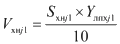 где   Vлпхj1  – валовой сбор j-го вида сельскохозяйственных культур в хозяйствах населения за отчетный год;Sлпхj1 – посевная площадь j-го вида сельскохозяйственных культур в хозяйствах населения за отчетный год;Yлпхj1 – урожайность j-го вида сельскохозяйственных культур в личных подсобных хозяйствах граждан, постоянно проживающих в сельской местности, рассчитанная на основании первичных статистических данных по форме 6-сх (дх-растениеводство) за отчетный год.Условный пример расчета валового сбора отдельных видов сельскохозяйственных культур в хозяйствах населения приведен согласно приложению 2.25. Валовой сбор фруктов и ягод в хозяйствах населения рассчитывается по следующей формуле:Vхн1 = Vхн0 х iлпхV,где    Vхн1  – валовой сбор фруктов и ягод в хозяйствах населения за отчетный год;Vхн0 – валовой сбор фруктов и ягод в хозяйствах населения за предыдущий год;iлпхV – индекс изменения валового сбора фруктов и ягод за отчетный год по сравнению с предыдущим годом в личных подсобных хозяйствах граждан, постоянно проживающих в сельской местности, рассчитанный на основании первичных статистических данных по форме 6-сх (дх-растениеводство).Кроме того, в хозяйствах населения рассчитываются валовые сборы фруктов и ягод по видам, исходя из удельного веса валового сбора соответствующего вида культуры в валовом сборе фруктов и ягод, рассчитанного на основании первичных статистических данных по форме 6-сх (дх-растениеводство) за отчетный год.251. Ежемесячно валовой сбор сельскохозяйственных культур определяется в следующем порядке.Валовой сбор сельскохозяйственных культур в сельскохозяйственных организациях и крестьянских (фермерских) хозяйствах определяется на основании официальной статистической информации по формам 12-сх (защищенный грунт), 6-сх (сельхозработы) и 1-сх (растениеводство).Валовой сбор сельскохозяйственных культур в хозяйствах населения рассчитывается по следующей формуле:Vхнj1 = Vхнj0 х iлпхjV,где    Vхнj1 – валовой сбор j-ого вида сельскохозяйственных культур в хозяйствах населения за отчетный период текущего года;Vхнj0 – валовой сбор j-ого вида сельскохозяйственных культур в хозяйствах населения за соответствующий период предыдущего года;iлпхjV – индекс изменения валового сбора j-ого вида сельскохозяйственных культур за отчетный период текущего года по сравнению с соответствующим периодом предыдущего года в личных подсобных хозяйствах граждан, постоянно проживающих в сельской местности, рассчитанный на основании первичных статистических данных по форме 6-сх (дх-растениеводство).ГЛАВА 6
РАСЧЕТ ОБЪЕМА ПРОИЗВОДСТВА ПРОДУКЦИИ ЖИВОТНОВОДСТВА В ХОЗЯЙСТВАХ ВСЕХ КАТЕГОРИЙ26. Расчет объема производства продукции животноводства в хозяйствах всех категорий осуществляется за год и ежемесячно (нарастающим итогом с начала года).Объем производства продукции животноводства в хозяйствах всех категорий включает объем продукции животноводства, произведенной сельскохозяйственными организациями, крестьянскими (фермерскими) хозяйствами и хозяйствами населения.27. При расчете объема производства продукции животноводства в хозяйствах всех категорий за год определяется:производство (выращивание) скота и птицы (в живом весе);реализация скота и птицы на убой (в живом и в убойном весе);производство молока;производство яиц;производство шерсти;производство меда.28. Объем производства продукции животноводства в сельскохозяйственных организациях и крестьянских (фермерских) хозяйствах определяется на основании официальной статистической информации по формам 12-сх (животноводство) и 1-сх (фермер).Объем производства (выращивания) лошадей в сельскохозяйственных организациях и крестьянских (фермерских) хозяйствах условно приравнивается к объему их реализации в живом весе.29. Объем производства продукции животноводства в хозяйствах населения определяется в следующем порядке.Объем производства продукции животноводства в хозяйствах населения определяется на основании первичных статистических данных по форме 12-сх (дх-животноводство) и численности скота и птицы в хозяйствах населения, рассчитанной в соответствии с пунктом 18.Объем производства (выращивания) скота и птицы (в живом весе) в хозяйствах населения условно приравнивается к объему забитого скота и птицы или проданного на убой (в живом весе).Объем производства (выращивания) скота и птицы (в живом весе) в хозяйствах населения определяется на основании официальной статистической информации о живом весе забитого скота (по видам) и птицы за предыдущий год, с учетом темпов изменения среднего веса одной головы забитого (реализованного) скота и численности скота за отчетный год, полученных на основании первичных статистических данных.Объем производства коровьего (козьего) молока в хозяйствах населения определяется путем умножения среднего удоя молока от одной коровы (козоматки), полученного на основании первичных статистических данных по форме 12-сх (дх-животноводство), и официальной статистической информации о численности коров (козоматок). Общий объем производства молока в хозяйствах населения определяется путем суммирования объемов производства коровьего и козьего молока.Объем производства яиц в хозяйствах населения определяется путем умножения средней яйценоскости кур-несушек, полученной на основании первичных статистических данных по форме 12-сх (дх-животноводство), и официальной статистической информации о численности птицы.30. Объем производства шерсти в хозяйствах населения определяется путем умножения среднего настрига шерсти от одной овцы, полученного на основании первичных статистических данных по форме 12-сх (дх-животноводство), на численность овец в хозяйствах населения на начало отчетного года.31. Объем производства меда в хозяйствах населения определяется путем умножения среднего выхода меда от одной пчелосемьи, полученного на основании первичных статистических данных по форме 12-сх (дх-животноводство), на количество пчелосемей в хозяйствах населения на начало отчетного года.32. Объем реализации скота и птицы на убой рассчитывается в живом и в убойном весе.Пересчет в убойный вес осуществляется по коэффициентам выхода мяса, субпродуктов и жира-сырца при промышленной переработке соответствующего вида скота, птицы на основании официальной статистической информации по форме 1-п (мясо).Для кроликов коэффициент выхода мяса от живого веса условно принимается на уровне 50 %, для лошадей – по сложившемуся коэффициенту выхода мяса для крупного рогатого скота.33. Условный пример расчета коэффициента выхода мяса, субпродуктов и жира-сырца от живого веса переработанного крупного рогатого скота приведен согласно приложению 3.34. При ежемесячном расчете объема производства продукции животноводства в хозяйствах всех категорий определяется:производство (выращивание) скота и птицы на убой (в живом весе);реализация скота и птицы на убой (в живом весе);производство молока;производство яиц.35. Объем производства продукции животноводства в сельскохозяйственных организациях определяется на основании официальной статистической информации по форме 12-сх (животноводство).36. При ежемесячном расчете объема производства продукции животноводства осуществляется досчет объемов производства продукции животноводства в крестьянских (фермерских) хозяйствах и сельскохозяйственных организациях, имеющих численность скота и птицы в пересчете на условное поголовье скота менее 100 голов, которые представляют форму 1-сх (фермер) (далее – прочие организации).Расчет объема производства продукции животноводства в прочих организациях производится по следующей формуле:Q1 = Q2 х Кс,где   Q1 – объем производства продукции животноводства в прочих организациях за отчетный период;Q2 – объем производства продукции животноводства в сельскохозяйственных организациях за отчетный период;Кс – коэффициент соотношения объемов производства продукции животноводства в прочих организациях и сельскохозяйственных организациях (далее – коэффициент соотношения).Коэффициент соотношения рассчитывается по следующей формуле: ,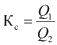 где   Кс – коэффициент соотношения;Q1 – объем производства продукции животноводства в прочих организациях за предыдущий год;Q2 – объем производства продукции животноводства в сельскохозяйственных организациях за предыдущий год.37. При ежемесячном расчете объем производства продукции животноводства в хозяйствах населения определяется аналогично расчету объема производства продукции животноводства в хозяйствах населения за год.Примечание. Терминология, применяемая в настоящей Методике, используется только органами государственной статистики для расчета посевных площадей сельскохозяйственных культур, площади многолетних насаждений, численности скота и птицы, объемов производства продукции растениеводства и животноводства в хозяйствах всех категорий.УСЛОВНЫЙ ПРИМЕР
расчета посевных площадей зерновых и зернобобовых культур, овощей по видам в хозяйствах населенияУСЛОВНЫЙ ПРИМЕР
расчета валового сбора отдельных видов сельскохозяйственных культур в хозяйствах населенияУСЛОВНЫЙ ПРИМЕР
расчета коэффициентов выхода мяса, субпродуктов и жира-сырца от живого веса переработанного крупного рогатого скотаПредседательИ.В.МедведеваУТВЕРЖДЕНОПостановление
Национального
статистического комитета
Республики Беларусь14.10.2015 № 138Приложение 1к Методике по расчету посевных площадей
сельскохозяйственных культур, площади
многолетних насаждений, численности скота
и птицы, объемов производства продукции
растениеводства и животноводства 
в хозяйствах всех категорий Название показателяНомер строкиПосевная площадь (форма 6-сх (дх-площади)), гектаровРасчет структуры (удельного веса) посевной площадиСтруктура (удельный вес) посевной площади,  %Расчет посевной площадиПосевная площадь в хозяйствах населения, тысяч гектаровАБ12345Зерновые и зернобобовые культуры01425,1х100х80,5в том числе:рожь0210,1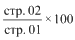 2,4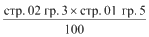 1,9пшеница03169,7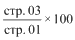 39,9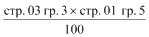 32,2тритикале0445,1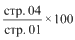 10,6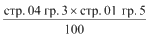 8,5ячмень05155,1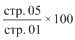 36,5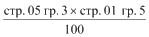 29,4прочие зерновые и зернобобовые культуры0645,1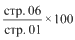 10,6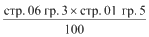 8,5Овощи0767,4х100х48,7в том числе:огурцы и корнишоны087,6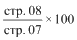 11,2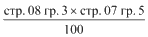 5,5томаты (помидоры)098,4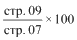 12,4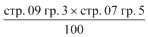 6,1перец103,0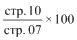 4,5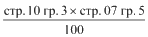 2,2капуста1111,5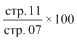 17,1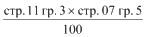 8,3свекла столовая126,3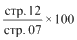 9,3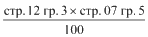 4,5морковь столовая136,1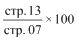 9,1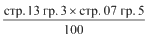 4,4лук репчатый1412,1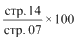 18,0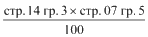 8,8чеснок154,7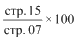 7,0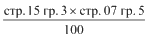 3,4кабачки, тыквы163,5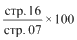 5,2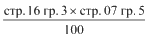 2,5прочие овощи174,2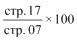 6,2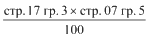 3,0Приложение 2к Методике по расчету посевных площадей
сельскохозяйственных культур, площади
многолетних насаждений, численности скота
и птицы, объемов производства продукции
растениеводства и животноводства 
в хозяйствах всех категорий Название показателяНомер строкиПосевная площадь сельскохозяйственных культур в хозяйствах населения, гектаровУрожайность сельскохозяйственных культур в личных подсобных хозяйствах граждан, постоянно проживающих в сельской местности, центнеров с одного гектараВаловой сбор сельскохозяйственных культур в хозяйствах населения, тоннгр. 1 х гр. 2
10АБ123Зерновые и зернобобовые культуры0120,036,472,8Картофель02113,01812045,3Овощи0332,3250809,0Культуры кормовые корнеплодные и клубнеплодные0411,5357410,6Приложение 3к Методике по расчету посевных площадей
сельскохозяйственных культур, площади
многолетних насаждений, численности скота
и птицы, объемов производства продукции
растениеводства и животноводства 
в хозяйствах всех категорий Название показателяНазвание показателяНомер строкиФорма 1-п (мясо)ЗначениеААБ12Переработано крупного рогатого скота (живой вес), тоннПереработано крупного рогатого скота (живой вес), тонн01Раздел I стр. 02 гр. 384 353Произведено говядины и телятины, тонн02Раздел II Σстр., в которых отражена продукция с кодами 10.11.11 и 10.11.31 в соответствии со статистическим классификатором СК 25.006-2015 «Промышленная продукция», утвержденным постановлением Национального статистического комитета Республики Беларусь от 31 декабря 2015 г. № 222, гр. 1Раздел II Σстр., в которых отражена продукция с кодами 10.11.11 и 10.11.31 в соответствии со статистическим классификатором СК 25.006-2015 «Промышленная продукция», утвержденным постановлением Национального статистического комитета Республики Беларусь от 31 декабря 2015 г. № 222, гр. 139868Коэффициент выхода мяса, % 
(стр. 02 : стр. 01 х 100)Коэффициент выхода мяса, % 
(стр. 02 : стр. 01 х 100)03х47,26Получено субпродуктов, тоннПолучено субпродуктов, тонн04Раздел I стр. 02 гр. 57 445Коэффициент выхода субпродуктов, % 
(стр. 04 : стр. 01 х 100)Коэффициент выхода субпродуктов, % 
(стр. 04 : стр. 01 х 100)05х8,83Получено жира-сырца, тоннПолучено жира-сырца, тонн06Раздел I стр. 02 гр. 62 295Коэффициент выхода жира-сырца, % 
(стр. 06 : стр. 01 х 100)Коэффициент выхода жира-сырца, % 
(стр. 06 : стр. 01 х 100)07х2,72Коэффициент выхода мяса, субпродуктов и жира-сырца, % 
(∑строк 03, 05, 07)Коэффициент выхода мяса, субпродуктов и жира-сырца, % 
(∑строк 03, 05, 07)08х58,81